Pour vous aider à constituer le dossier : Contacts  Pôles:Contacts SATT :Éléments clés du projetFiche descriptive du projetÉtablissement de recherche partenaireEntreprise partenaireCoordonnées du porteur de projet - LaboratoireCoordonnées du porteur de projet - EntrepriseIdentification du projetThématiques du projet (cinq lignes maximum)Contexte et Objectifs du projet (vingt lignes maximum)
Présentation du partenaire entreprise (PME/ETI) (vingt lignes maximum)
Description de la relation préexistante entre le Laboratoire de Recherche et la PME/ETI
Besoin d’investissement global envisagé (estimation globale et grandes enveloppes)
Communication/Publication
Dossier détaillé du projetIntentionDescription détaillée du projet 1 à 3 pages. Il est recommandé d’apporter un soin particulier à la rédaction de l’exposé de l’objet afin de permettre une évaluation appropriée de votre proposition. Contexte scientifique et technologique du projet Contexte scientifique du projet 1 page. Connaissances scientifiques et technologiques antérieures (état de l’art), liste et commentaire (inconvénients, etc.) de la bibliographie pertinente, brevets existants, technologies, innovations commercialisées : joindre une copie de ces documents en annexe (ou à défaut les références). Caractère innovant du projet Précisez en quoi votre projet se différencie des articles, brevets, innovations et produits cités dans la partie précédente. Applications principales 1 page. En quoi le projet répond à un besoin pour l’entreprise partenaire ? Citez les principales applications envisagées. Est-ce qu’une association avec d’autres technologies est nécessaire ? Si oui lesquelles ? Maturité du projetPrécisez la maturité du projet Stade actuel, performances, corpus ou bases de données existantes, titres de propriété intellectuelle ou industrielle déposés, logiciels, prototypes existants, contacts avec des partenaires socio-économiques, etc. Programme du projet Précisez le programme de co-développement du projet : lister les différentes étapes, leur durée et les livrables associés de manière succincte. Définir les critères quantitatifs et qualitatifs relatifs à chaque livrable. Précisez l’objet final du projet. Estimation financière du projet Pour chaque étape, estimez les ressources nécessaires et les coûts associés : ressources humaines, consommables, petits équipements, prestations, frais de missions, etc.  pour chacun  des partenaires.Risques opérationnels Le déroulement du projet présente-t-il des inconvénients / limitations / verrous scientifiques / techniques / sociaux / sociétaux / humains pour chacun  des partenaires? Si oui, peuvent-ils être surmontés ? Risques juridiques Avez-vous déjà divulgué des informations au sujet du projet ? Si oui, les lister. Y a-t-il des contraintes réglementaires pour la mise en œuvre du projet ou  pour son exploitation ?Les résultats préexistants ont-ils été conduits dans le cadre de contrat ou partenariat de recherche (par exemple partenariat académique, contrat de recherche avec un partenaire privé, sponsoring, CIFRE, ANR, contrat européen, financement industriel, ministère, régional, Bpifrance, association, fondation, chaire….) ?  Oui ☐ Non ☐Si oui, merci de remplir le tableau ci-dessousExploitation envisagée par l’entreprisePrécisez le plan de développement du projet par l’entreprise à l’issu de ce programme et comment celui-ci va s’intégrer dans son offre (nouveau produit, nouvelle fonction d’un produit existant, amélioration d’une fonction existante d’un produit existant) et comment va évoluer la stratégie d’accès au marché pour optimiser la valorisation économique du projet.OrganismeNomEmailAdvancityJean-Francois Penciolellijean-francois.penciolelli@gfi.frAstechSéverine Coupéseverine.coupe@pole-astech.org gaelle.labache@pole-astech.orgCap DigitalPhilippe Royphilippe.roy@capdigital.com Cosmetic ValleyChristophe Massoncmasson@cosmetic-valley.comElastopole Aurélie Repetoiledefrance@elastopole.comFinance-InnovationNicolas Ferreiranicolas.ferreira@finance-innovation.org MedicenSelma El Messaoudi-Aubertselmessaoudi-aubert@medicen.orgMoveoNicolas Datteznicolas.dattez@pole-moveo.org NovalogChristophe Chauvinpdeysine@novalog.eucchauvin@novalog.eu SystematicJohan D’Hosejohan.dhose@systematic-paris-region.org VitagoraMarine Boursiermarine.boursier@vitagora.com OrganismeNomEmailSATT IDF InnovCéline Clauseneraap-pole-satt@idfinnov.comSATT LutechDelphine Cardidelphine.cardi@sattlutech.comSATT Paris SaclayMichaël Fourniermichael.fournier@satt-paris-saclay.frIntitulé du projetÉtablissement de recherche porteurPérimètre SATTSATT IDF INNOVSATT LUTECHSATT PARIS SACLAYPME / ETIIdentification de la PME/ETI : (dénomination)Pôle de Compétitivité de rattachementNom de l’unité (Acronyme)Code de l’unitéEtablissement(s) de recherche (tutelles et maître d’œuvre de la valorisation) Périmètre SATTSATT IDF INNOVSATT LUTECHSATT PARIS SACLAYAdresse postale du laboratoireNom (Acronyme)Activité(s)SIRETEffectif salariéDont affecté à la R&D&IChiffre d’affaires (2 dernières années)Adresse postale de l’établissementNOM PrénomFonctionTéléphoneMailNOM PrénomFonctionAdresses de réalisation du projet(si différent des 2 adresses des partenaires déjà mentionnées) Calendrier prévisionnel de réalisationDu                    auPrésenter globalement le sujet du Projet Commun, son origine (base scientifique et besoin marché), son programme scientifique / technique, et d’innovation en lien avec le marché visé. Préciser les axes de recherche envisagés en termes de problématiques scientifiques, les objectifs d’innovation et les échéances possibles. Présenter globalement l’entreprise y compris : son offre produit, les marchés visés, sa stratégie d’accès au marché, sa taille (CA, équipe, équipe R&D) et ses ressources (financières, humaines, technologiques)Description de l’historique de la relation en 10 lignes maximum (exemple : CIFRE, participation commune à un projet ANR, FUI, PIA, Bpifrance ou autre, recherche partenariale éventuellement dans le cadre d’un Carnot)LaboratoireEntrepriseDescription des actions de communication/publication passées, en cours ou souhaitées : (publication scientifique, conférence, article presse, site web, plaquettes/affiches, etc.) Contrat/Partenariat de rechercheDate de signature du contrat (optionnel)Référence du contrat (N° - Nom du partenaire)(optionnel)Cliquez ici pour entrer du texte.Cliquez ici pour entrer du texte.Cliquez ici pour entrer du texte.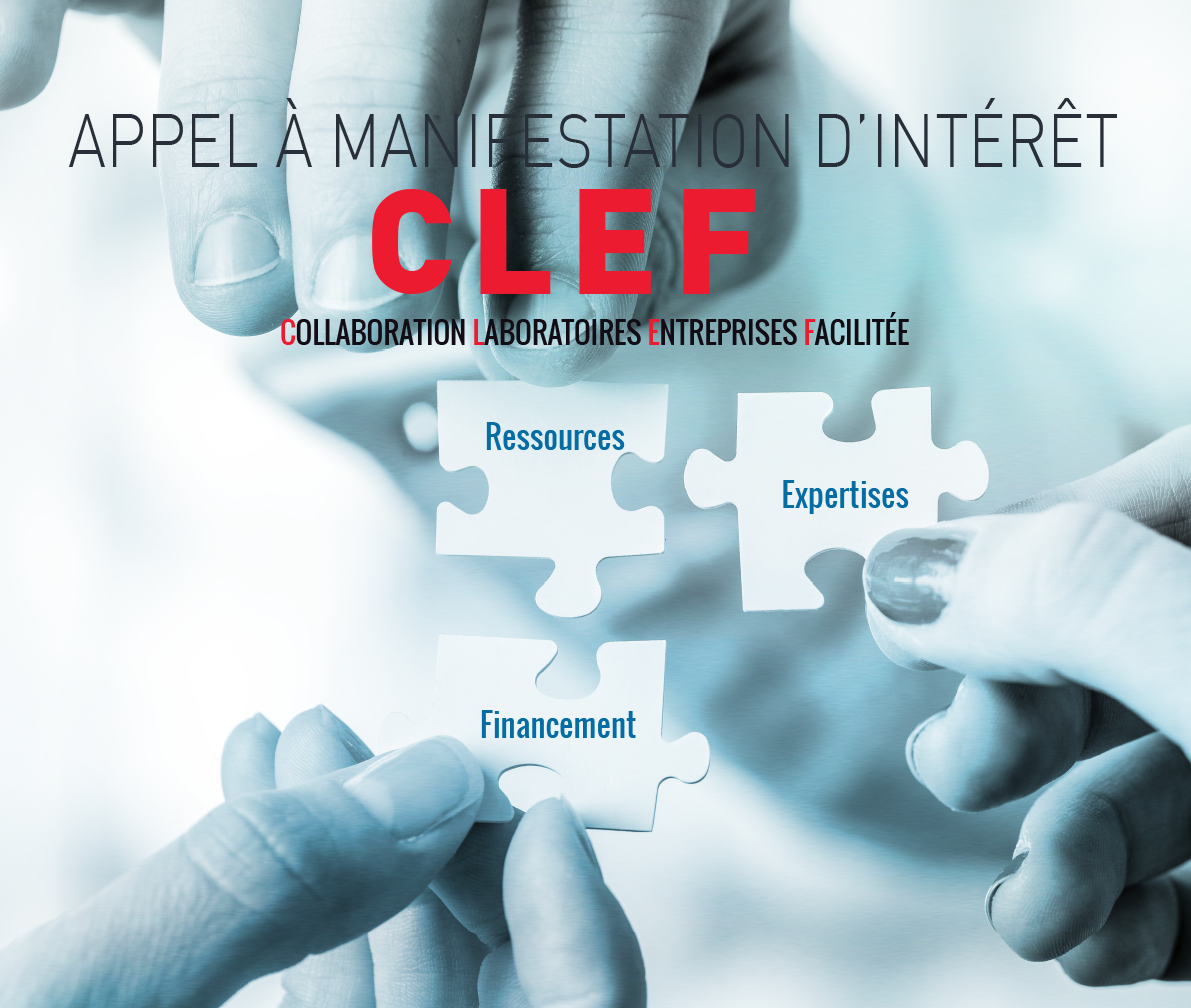 